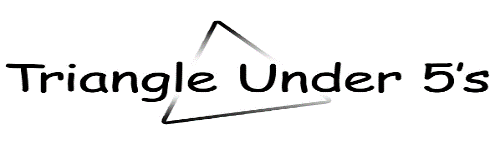 Application FormEarly Years PractitionerThe first 2 pages of the application form will be detached as soon as it is received and will not be used in the short listing process.  You will be assigned a candidate number and your personal details on page 1 will only be reattached to the main application form after short listing has taken place.  The interview panel will not see pages1 and 2 until after the interviews.  This is to ensure that candidates are not discriminated against because of any information supplied.Please complete the whole form in BLOCK CAPITALS (using Black Ink) or TYPESCRIPTPERSONAL INFORMATIONThe personal information you provide will only be used by us in the recruitment process and it will be destroyed when an appointment has been made.  It will not be passed to anyone else. Disability Discrimination ActELIGIBILITY TO WORK IN THE UKNOTICE PERIOD and CURRENT SALARYDECLARATIONI confirm that all the information I have given in this application form is correct and true and I understand that misleading statements may result in my dismissal if they become known after my appointment.I understand that if my application is successful I will be asked and expected to work within the policies, requirements and procedures explained and set down by the employer.Signed:                                                                                             Date:Print Name:EDUCATION and TRAININGNB: If called to interview you will be required to bring evidence of qualifications achieved. If appointed, qualification claims will be independently verified and if proved false will lead to dismissal.NB: If you have answered yes and are called to interview you will be required to bring evidence of your registration with the Council. If appointed, registration claims will be independently verified and if proved false will lead to the offer of employment being withdrawn.NB: If you have answered yes and are called to interview you will be required to bring evidence of your membership of the Scheme.EMPLOYMENT HISTORYAre you currently employed?                           Yes             No PRESENT EMPLOYEREMPLOYMENT and CAREER HISTORYPlease start with most recent employment/career history.Please continue on a separate sheet if necessary.REFEREES   Please give the names and addresses of two referees.You must use the name of your present or most recent employer as a referee.  (If you have never been employed or have been unemployed for a long time, personal references will be accepted but must not be from a relative.)  ADDITIONAL INFORMATIONVETTING PROCEDURES Checking staff and volunteers are suitable to work with children is an important part of safe recruitment practice within the group.It is the policy of Triangle Under 5s  that all preferred candidates complete a self-declaration form when accepting a post  that is deemed regulated work with children and where normal duties include one or more of the following:work in an educational establishmentwork on day care premises where there is regular contact with childrencaring for, training, supervising or being in sole charge of childrenunsupervised contact with children under arrangements made by a responsible personsupervising and managing the day to day performance of individuals who are involved in one or more of the above.The Protecting Vulnerable Groups Scheme (PVG Scheme), which came into force in Scotland on 28th February 2011, makes it possible for employers to do a quick and simple vetting and barring check to verify that a person is not known to be unsuitable to do regulated work – paid or unpaid - with vulnerable groups, which includes children. Vetting information is conviction and non-conviction information held by the police that is considered relevant. For these checks to be undertaken, the preferred candidate must be or agree to become a member of the Protecting Vulnerable Groups Scheme (PVG) which can be done via the CRBS or Disclosure Scotland.  The appointment of the preferred candidate will only be confirmed when a satisfactory PVG Scheme Record or update is obtained. Please note that it is an offence to apply for a post to undertake regulated work with children if you have been barred.You can find out more information about the PVG Scheme from the CRBS www.crbs.org.uk or Disclosure Scotland www.disclosurescotland.co.uk 1.  Self-Disclosure Form Please tick to confirm that you agree to complete a self-declaration form.                                                                     										Please tick    □2. Protection of Vulnerable Groups: Scheme MembershipAre you a member of the Protecting of Vulnerable Groups Scheme?Yes    □      No □If no, please tick to confirm that you understand and agree to apply for Scheme membership should you be offered the post.                                                           Please tick    □SurnameFirst Name(s)TitleAddress                                    PostcodeContact Details:Daytime Tel No. Evening Tel. No.Mobile Tel No. EmailContact Details:Daytime Tel No. Evening Tel. No.Mobile Tel No. EmailHow long have you been at this address? If less than 12 months, please give your previous address, including post code.How long did you live there?How long have you been at this address? If less than 12 months, please give your previous address, including post code.How long did you live there?How long have you been at this address? If less than 12 months, please give your previous address, including post code.How long did you live there?Have you a disability as defined under the Disability Discrimination Act 1995?Yes.   ………                  No   ………If yes, please specify:Have you any specific needs that might require reasonable adjustments to be made in the workplace to enable you to undertake the post? Please provide the name and address of your GP, who will be contacted for a medical reference if you are the successful candidate.NameAddress                                                                                                                                                                                             PostcodeDo you need a work permit to work in the UK?Yes  ________                                           No________If short listed you will be required to provide proof of eligibility to work.If appointed, how soon could you take up employment with us?Current Salary£How did you find out about this post?Please give details of education and qualifications gained, beginning with the most recent and including your secondary school record.Date/sList any other training undertaken, formally or informally.Date/sApplicants for this post must be registered or agree to be registered with the Scottish Social Services Council.Are you currently registered with the Scottish Social Services Council?                   YES ____       NO ____This post is deemed regulated work with children.  Applicants for this post must be a member or agree to be a member of the Protecting of Vulnerable Groups Scheme.Are you a member of the Protecting of Vulnerable Groups Scheme?            YES ____       NO ____NameAddressPostcodeNameAddressPostcodeTel NoEmailNameAddressPostcodeNameAddressPostcodeDate started employmentCurrent Job TitleGive a brief description of current duties and responsibilities.Give a brief description of current duties and responsibilities.Date/sEmployer’s Nameand AddressJob TitleBrief description of duties and responsibilitiesReason for leavingGive details of any community and/or voluntary work that you are currently involved in or any that you have previously been involved in.What are your interests/hobbies?NameJob TitleAddress                                      PostcodeNameJob TitleAddress                         PostcodeTel NoEmailTel NoEmailIn what capacity do you know this person (friend, colleague etc)?In what capacity do you know this person (friend, colleague etc)?May the referee be contacted prior to interview?YES               NOMay the referee be contacted prior to interview?YES               NOPlease use this section to explain why you are applying for the post and how your qualities, skills and experience relate to the duties and responsibilities specified in the job description.